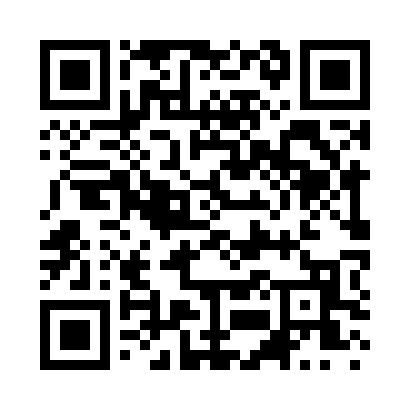 Prayer times for Brighton Corner, Maine, USAMon 1 Jul 2024 - Wed 31 Jul 2024High Latitude Method: Angle Based RulePrayer Calculation Method: Islamic Society of North AmericaAsar Calculation Method: ShafiPrayer times provided by https://www.salahtimes.comDateDayFajrSunriseDhuhrAsrMaghribIsha1Mon3:145:0412:454:518:2610:162Tue3:155:0412:454:518:2610:153Wed3:165:0512:464:518:2610:154Thu3:175:0612:464:518:2610:145Fri3:185:0612:464:528:2510:136Sat3:195:0712:464:528:2510:137Sun3:205:0812:464:528:2510:128Mon3:215:0812:464:528:2410:119Tue3:225:0912:474:528:2410:1010Wed3:245:1012:474:528:2310:0911Thu3:255:1112:474:518:2310:0812Fri3:265:1112:474:518:2210:0713Sat3:275:1212:474:518:2110:0614Sun3:295:1312:474:518:2110:0515Mon3:305:1412:474:518:2010:0416Tue3:315:1512:474:518:1910:0317Wed3:335:1612:474:518:1910:0218Thu3:345:1712:484:518:1810:0019Fri3:355:1812:484:508:179:5920Sat3:375:1912:484:508:169:5821Sun3:385:2012:484:508:159:5622Mon3:405:2112:484:508:149:5523Tue3:415:2212:484:508:139:5324Wed3:435:2312:484:498:129:5225Thu3:445:2412:484:498:119:5026Fri3:465:2512:484:498:109:4927Sat3:475:2612:484:488:099:4728Sun3:495:2712:484:488:089:4629Mon3:515:2812:484:478:079:4430Tue3:525:2912:484:478:069:4231Wed3:545:3012:484:478:059:41